Kontaktdaten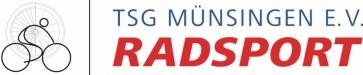 Name:  	Tel:  	Email:  	zu verkaufen	zu verschenken Preis: 	-€Artikelbeschreibung: 	_ 	_ 	_ 	_ 	_ Bild(er):